Załącznik nr 2 do zapytania ofertowegoGmina OsiekWykonawca                                                                 ul. Rynek 1                                                                                                                                                                                        28-221 Osiek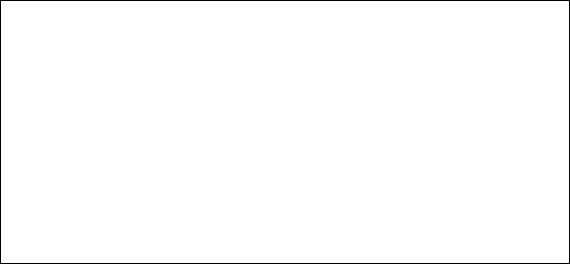  (pełna nazwa/imię i nazwisko, adres)*                                                                                                           reprezentowany przez: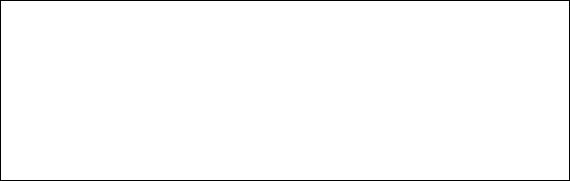 FORMULARZ OFERTOWYW odpowiedzi na zapytanie ofertowe z dnia ………..2019 r. o wartości zamówienia nie przekraczającej wyrażonej w złotych kwoty 30 000 Euro (art.4 pkt 8 ustawy Prawo zamówień publicznych. Dz.U. z 2018 r. poz. 1986 z późn.zm.) dotyczące postępowania, którego przedmiotem jest „Budowa otwartej strefy aktywności - wariant podstawowy - 1 obiekt”, współfinansowanego ze środków Funduszu Rozwoju Kultury Fizycznej w ramach Programu rozwoju małej infrastruktury sportowo-rekreacyjnej o charakterze wielopokoleniowym – Otwarte Strefy Aktywności (OSA) Edycja 2019 o nazwie: „Otwarte Strefy Aktywności w miejscowości Osiek, siłownia zewnętrzna., w ramach Otwartych Stref Aktywności (OSA)”, oferujemy wykonanie zamówienia w zakresie objętym zapytaniem ofertowym i na warunkach w nim określonych składamy następującą ofertę:CENA OFERTOWASłownie złotych cena brutto:….......................................................................................................................Dane Wykonawcy do kontaktu:1) adres, na który Zamawiający powinien przesyłać korespondencję:...................................................................................................................................................2)  numer telefonu/ faxu:…………………………………………………………………….....3) e – mail……………………………………………………………………………………..Osoba wyznaczona do kontaktów z Zamawiającym: 1)..................................................................................................................................................
2) numer telefonu/ faxu ………………………………………………………………………..3) e-mail: ....................................................................................................................................Oświadczamy, że:zobowiązujemy się wykonać zamówienie w terminie określonym w zapytaniu ofertowym;2) ofertę  sporządzono zgodnie z zapytaniem ofertowym;3 ) w cenie oferty zostały uwzględnione wszystkie koszty wykonania zamówienia;4) zapoznaliśmy się z warunkami podanymi przez Zamawiającego w zapytaniu ofertowym, nie wnosimy do niego żadnych zastrzeżeń oraz przyjmujemy warunki w nim zawarte;5) wypełniliśmy obowiązki informacyjne przewidziane w art. 13 lub art. 14 RODO wobec osób fizycznych, od których dane osobowe bezpośrednio lub pośrednio pozyskaliśmy w celu ubiegania się o udzielenie zamówienia publicznego w niniejszym postępowaniu;6) wyrażamy zgodę na przetwarzanie naszych danych osobowych w celu przeprowadzenia niniejszego postępowania. Do oferty dołączono następujące dokumenty – wykonawca zobowiązany jest sporządzić wykaz załączonych do oferty oświadczeń i dokumentów:oświadczenie o spełnianiu warunków udziału w postępowaniu;harmonogram rzeczowo – finansowy; kosztorys ofertowy,podpisany wzór umowy,………………………….Miejscowość……………… Data………………………..                                                                                                ...............................................Podpis Wykonawcy lub osób uprawnionych do składania świadczeń woli w imieniu Wykonawcy Oświadczenie wykonawcy w zakresie wypełnienia obowiązków informacyjnych przewidzianych w art. 13 lub art. 14 RODO Oświadczam, że wypełniłem obowiązki informacyjne przewidziane w art. 13 lub art. 14 RODO wobec osób fizycznych, od których dane osobowe bezpośrednio lub pośrednio pozyskałem w celu ubiegania się o udzielenie zamówienia publicznego w niniejszym postępowaniu.1)…………….……. (miejscowość), dnia ………….……. r.								…………………………………………(podpis)Oświadczenia nie składa się w przypadku, gdy wykonawca nie przekazuje danych osobowych innych niż bezpośrednio jego dotyczących lub zachodzi wyłączenie stosowania obowiązku informacyjnego, stosownie do art. 13 ust. 4 lub art. 14 ust. 5 RODO.(imię, nazwisko, stanowisko/podstawado reprezentowania)ZakresCena nettoStawka VAT Podatek VATCena brutto12345=2+4 Otwarte Strefy Aktywności w miejscowości Osiek, siłownia zewnętrzna.….................. zł………….….................. zł….................. zł